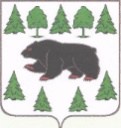 АДМИНИСТРАЦИЯ ТУРИНСКОГО ГОРОДСКОГО ОКРУГА10.12.2020					                                                                № 219-пг. ТуринскО назначении руководителя районного методического объединения учителей химии, биологии В целях координации методической работы учителей химии и биологии Туринского городского округа в 2020/2021 учебном годуПРИКАЗЫВАЮ:  Назначить руководителем районного методического объединения учителей химии и биологии на 2020/2021 учебный год Кузнецову Т.В., учителя муниципального автономного общеобразовательного учреждения средней общеобразовательной школы №2 имени Ж.И. Алфёрова г. Туринска (далее МАОУ СОШ №2). Рекомендовать директору МАОУ СОШ №2 (Медведева Е.В.) проводить ежемесячные доплаты руководителю районного методического объединения учителей химии и биологии (Кузнецова Т.В.) за счет средств стимулирующей части фонда оплаты труда.Данный приказ разместить на официальном сайте МКУ «Управление образованием» http://turinskuo.myl.ru/.Контроль исполнения настоящего приказа возложить на начальника.Заместитель начальника                                                                         О.А. ЕвсюковаСогласованиепроекта приказаначальника МКУ «Управления образованием»О назначении руководителя районного методического объединения Приказ разослать:Дело -1 экз. ОУ - 1 экз.Малкова Людмила КонстантиновнаТелефон 2-02-23МУНИЦИПАЛЬНОЕ КАЗЁННОЕ УЧРЕЖДЕНИЕ«УПРАВЛЕНИЕ ОБРАЗОВАНИЕМ ТУРИНСКОГО ГОРОДСКОГО ОКРУГА»(МКУ «УПРАВЛЕНИЕ ОБРАЗОВАНИЕМ»)ПРИКАЗДолжностьФамилия и инициалыСроки и результаты согласованияСроки и результаты согласованияСроки и результаты согласованияДолжностьФамилия и инициалыДата поступления на согласованиеДата согласованияЗамечания и подписьЮрисконсультСпирина Н.А.Заместитель начальникаЕвсюкова О.А.